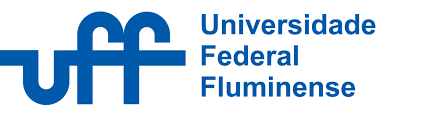 História das mulheres, gênero e sexualidade (GHT00737)Professoras:Carolina Coelho Fortes Karoline CarulaEmentaO Curso tem como principal objetivo discutir as principais vertentes e conceitos que guiam as discussões historiográficas atuais sobre Gênero. Para tanto, inicia-se com uma reflexão sobre o feminismo que deu margem ao surgimento da História das Mulheres. Passa-se então ao debate sobre os conceitos de gênero, sexualidade e as intersecção entre gênero. Avaliações:INDIVIDUAL: produção de um texto de 2 laudas (4000 a 5500 caracteres com espaço) discutindo, com base nos textos analisados em sala, “História das mulheres, gênero e sexualidade”GRUPO: produção de um mapa mental de um texto.GRUPO: produção de um Podcast e um infográfico sobre uma das unidades do curso, excetuando a Unidade I.CRONOGRAMAUnidade I Primeiros passos: de onde vem a história das mulheres, de gênero e da sexualidadeAs ondas feministasTexto 1  DUARTE, Constância Lima. Feminismo: uma história a ser contada. In: HOLLANDA, Heloisa Buarque de. Pensamento feminista brasileiro: formação e contexto. Rio de Janeiro: Bazar do Tempo, 2019, p. 25-78.Podcast com Joana Maria Pedro (025 História do Feminismo: história, vertentes e objetivos de um movimento)https://open.spotify.com/episode/5Gw7nxNDXAo8FmdqalXTWlUnidade IIHistória das MulheresPrincipais pressupostos e contribuiçõesTexto 2   Mapa mental do Grupo 1.SCOTT, Joan. História das mulheres. In: BURKE, Peter (Org.). A escrita da história: novas perspectivas. São Paulo: Editora Unesp, 1992, p. 63-96.Podcast sobre História das Mulheres  Grupo 8.Unidade IIIDiscutindo os conceitos de gêneroTexto 3  Mapa mental do Grupo 2. SCOTT, Joan. Gênero: uma categoria útil de análise histórica. Revista Educação e Realidade. Porto Alegre: UFRGS, 1990. https://seer.ufrgs.br/educacaoerealidade/article/view/71721/40667Texto 4  SCOTT, Joan. Unanswered Questions. The American Historical Review, vol. 113, n. 5, dec., 2008, p. 1422-1429.Texto 5  Mapa mental do Grupo 3. 	BUTLER, Judith. Atos performáticos e a formação dos gêneros: um ensaio sobre fenomenologia e teoria feminista. In: HOLLANDA, Heloísa Buarque de (org.). Pensamento feminista: conceitos fundamentais. Rio de Janeiro: Bazar do Tempo, 2019. p. 213-230.Texto 6  Mapa mental do Grupo 4 TILLY, Louise A. Gênero, história das mulheres e história social. Cadernos Pagu, n. 3, 2007, pp. 28-62.https://periodicos.sbu.unicamp.br/ojs/index.php/cadpagu/article/view/1722Podcast sobre Conceitos de Gênero  Grupos 5, 6 e 7Unidade IV História da SexualidadeTexto 7  Mapa mental do Grupo 5. 	FOUCAULT. Michel. Nós, vitorianos. In: História da Sexualidade. Rio de Janeiro: Graal, 1988. p. 8-18.Texto 8  Mapa mental do Grupo 6. PRECIADO, Paul B. O que é contrassexualidade? In: HOLLANDA, Heloisa Buarque de (Org.). Pensamento feminista: conceitos fundamentais. Rio de Janeiro: Bazar do Tempo, 2019, p. 421-430.Podcast sobre História da Sexualidade  Grupos 3 e 4.Unidade V Decolonialidade e gêneroInterseccionalidadeTexto 9  Mapa mental do Grupo 7.LUGONES, María. Colonialidade e gênero. In: HOLLANDA, Heloisa Buarque de. Pensamento feminista hoje: perspectivas decoloniais. Rio de Janeiro: Bazar do Tempo, 2020.Texto 10  Mapa mental do Grupo 8.OYĚWÙMÍ, Oyèrónké. Conceituando o gênero: os fundamentos eurocêntricos dos conceitos feministas e o desafio das epistemologias africanas. In: HOLLANDA, Heloísa Buarque de. Pensamento feminista hoje: perspectivas decoloniais. Rio de Janeiro: Bazar do Tempo, 2020.Também disponível em: https://filosofia-africana.weebly.com/uploads/1/3/2/1/13213792/oy%C3%A8r%C3%B3nk%C3%A9_oy%C4%9Bw%C3%B9m%C3%AD_-_conceitualizando_o_g%C3%AAnero._os_fundamentos_euroc%C3%AAntrico_dos_conceitos_feministas_e_o_desafio_das_epistemologias_africanas.pdfPodcast sobre Decolonialidade e gênero  Grupos 1 e 2.Bibliografia BásicaBIDAESCA, Karina. Los peregrinajes de los feminismos de color en el pensamiento de María Lugones. Estudos Feministas, Florianópolis, v. 22, n. 3, set./dez 2014, pp. 953-964.https://periodicos.ufsc.br/index.php/ref/article/view/36756/28578BILGE, Sirma. Interseccionalidade desfeita: salvando a interseccionalidade dos estudos feministas sobre interseccionalidade. Revista Feminismos, v. 8, n. 3, set.-dez. 2018, pp. 67-82.https://portalseer.ufba.br/index.php/feminismos/article/view/33680/19468BUTLER, Judith. Problemas de gênero. Feminismo e subversão da identidade. Rio de Janeiro: Civilização Brasileira, 2003.CARVALHO, Juliéverson Messias de. Pensamento descolonial epistêmico e feminismo descolonial: notas para o desenvolvimento do conceito de “sistema moderno/colonial de gênero”. Anais Eletrônicos do Congresso Epistemologias do Sul, v. 2, n. 1, 2018, pp. 92-98.https://revistas.unila.edu.br/aeces/article/view/876/835COSTA, Claudia de Lima. Feminismos descoloniais para além do humano. Estudos Feministas, Florianópolis, v. 22, n. 3, set.-dez. / 2014, pp. 929-934.https://www.scielo.br/scielo.php?script=sci_arttext&pid=S0104-026X2014000300012&lng=en&nrm=iso&tlng=ptCRENSHAW, Kimberlé. Documento para o encontro de especialistas em aspectos da discriminação racial relativos ao gênero. Estudos Feminstas, ano 10, 1º sem. 2002, pp. 171-188.https://www.scielo.br/scielo.php?pid=S0104-026X2002000100011&script=sci_abstract&tlng=pt_____. A intersecionalidade da discriminação de raça e gênero. 2002. https://static.tumblr.com/7symefv/V6vmj45f5/kimberle-crenshaw.pdfFEITOSA, L.M.G.C. História, gênero, amor e sexualidade: olhares metodológicos. Rev. do Museu de Arqueologia e Etnologia, São Paulo, 13: 101-115,2003.https://www.revistas.usp.br/revmae/article/download/109467/107941/HIRATA, Helena. Gênero, classe e raça: interseccionalidade e consubstancialidade das relações sociais. Tempo Social, v. 26, n. 1, pp. 61-73, jan./jun. 2014. http://www.scielo.br/pdf/ts/v26n1/05.pdf_____. Gênero, patriarcado, trabalho e classe. Trabalho Necessário, ano 16, n. 29, 2018, pp. 14-27.https://periodicos.uff.br/trabalhonecessario/article/view/4552/4195HOLLANDA, Heloisa Buarque de. Pensamento feminista: conceitos fundamentais. Rio de Janeiro: Bazar do Tempo, 2019._____. Pensamento feminista hoje: perspectivas decoloniais. Rio de Janeiro: Bazar do Tempo, 2020.KERGOAT, Danièle. Dinâmica e consubstancialidade das relações sociais. Novos Estudos - CEBRAP, n. 86, março 2010, pp. 93-103.https://www.scielo.br/scielo.php?script=sci_arttext&pid=S0101-33002010000100005KERNER, Ina. Tudo é interseccional? Sobre a relação entre racismo e sexismo. Novos Estudos - CEBRAP, 93, julho 2012, pp. 45‑58.https://www.scielo.br/pdf/nec/n93/n93a05.pdf LUGONES, María. Subjetividad esclava, colonialidad de género, marginalidad y opresiones múltiples. In: Serie Foros 2 Pensando los feminismos en Bolivia. Conexión Fondo de Emancipaciones. 2. La Paz, Bolivia, 2012. (Serie Foros). http://rcci.net/globalizacion/2013/fg1576.htmMACHADO, Lia Zanotta. Gênero, um novo paradigma? Cadernos Pagu, n.11, pp. 107-125, 1998.https://periodicos.sbu.unicamp.br/ojs/index.php/cadpagu/article/view/8634467MATOS, Maria Isilda S. de. (2013). Estudos de gênero: percursos e possibilidades na historiografia contemporânea. Cadernos Pagu, n. 11, 2013, pp. 67-75. https://periodicos.sbu.unicamp.br/ojs/index.php/cadpagu/article/view/8634463OYĚWÙMÍ, Oyèrónké. Conceituando o gênero: os fundamentos eurocêntricos dos conceitos feministas e o desafio das epistemologias africanas. Tradução para uso didático de: OYĚWÙMÍ, Oyèrónké. Conceptualizing Gender: The Eurocentric Foundations of Feminist Concepts and the challenge of African Epistemologies. African Gender Scholarship: Concepts, Methodologies and Paradigms. CODESRIA Gender Series. Volume 1, Dakar, CODESRIA, 2004, p. 1-8.https://filosofia-africana.weebly.com/uploads/1/3/2/1/13213792/oy%C3%A8r%C3%B3nk%C3%A9_oy%C4%9Bw%C3%B9m%C3%AD_-_conceitualizando_o_g%C3%AAnero._os_fundamentos_euroc%C3%AAntrico_dos_conceitos_feministas_e_o_desafio_das_epistemologias_africanas.pdf_____. La invención de las mujeres: uma perspectiva africana sobre los discursos occidentales del género. Bogotá: Editorial En la Frontera, 2017.https://ayalaboratorio.files.wordpress.com/2019/06/a-invencao-das-mulheres-oyc3a8ronke-oyewumi.pdfPEDRO, Joana Maria; FREITAS, Idalina Maria Almeida de; VERAS, Elias Ferreira. Diálogos (im)pertinentes: as categorias gênero, sexualidade, raça e classe na historiografia brasileira contemporânea. In: REIS, Tiago Siqueira; SOUZA, Carla Monteiro de; OLIVEIRA, Monalisa Pavonne; LYRA JÚNIOR, Américo Alves de (Orgs.). Coleção história do tempo presente. Vol. 1. Boa Vista: Editora da UFRR, 2019, pp. 95-111.PEDRO, Joana Maria. Traduzindo o debate: o uso da categoria gênero na pesquisa histórica. História, vol. 24, n.1, p.77-98, 2005. http://www.scielo.br/pdf/his/v24n1/a04v24n1.pdfPINSKY, Carla Bassanesi. Estudos de gênero e a história social. Estudos Feministas, v. 17, n. 1, pp. 159-189, janeiro-abril/2009. http://www.scielo.br/pdf/ref/v17n1/a09v17n1.pdfRAGO, Margareth. Descobrindo historicamente o gênero. Cadernos Pagu, n.11, p.89-98, 1998.https://periodicos.sbu.unicamp.br/ojs/index.php/cadpagu/article/view/8634465_____. Epistemologia feminista, gênero e história. In: PEDRO, Joana Maria e GROSSI, Miriam Pillar. Masculino, feminino, plural: gênero na interdisciplinaridade. Florianópolis: Ed. Mulheres, 1998, pp. 21-41SCOTT, Joan. Gênero: uma categoria útil de análise histórica. Revista Educação e Realidade. Porto Alegre: UFRGS, 1990. https://seer.ufrgs.br/educacaoerealidade/article/view/71721/40667_____. Gênero: uma categoria útil de análise histórica. In: HOLLANDA, Heloisa Buarque de. Pensamento feminista: conceitos fundamentais. Rio de Janeiro: Bazar do Tempo, 2019._____. História das mulheres. In: BURKE, Peter (Org.). A escrita da história: novas perspectivas. São Paulo: Editora UNESP, 1992, pp. 63-96._____. A invisibilidade da experiência. Projeto História, n. 16, São Paulo, fev. 1998, pp. 297-325.https://revistas.pucsp.br/revph/article/view/11183/8194_____. Prefácio a Gender and Politics of History. Cadernos Pagu, n. 3, 2007, pp. 11-27. https://periodicos.sbu.unicamp.br/ojs/index.php/cadpagu/article/view/1721SEGATO, Rita Laura. Gênero e colonialidade: em busca de chaves de leitura e de um vocabulário estratégico descolonial. e- cadernos CES, n. 18, 2012.http://journals.openedition.org/eces/1533_____. La crítica de la colonialid em ocho ensayos y una antropologia por demanda. Ciudad Autónoma de Buenos Aires: Prometeo Líbros, 2013.SOIHET, Rachel. História das mulheres e história de gênero: um depoimento. Cadernos Pagu, n. 11, 2013, pp. 77-87. https://periodicos.sbu.unicamp.br/ojs/index.php/cadpagu/article/view/8634464TILLY, Louise A. Gênero, história das mulheres e história social. Cadernos Pagu, n. 3, 2007, pp. 28-62. https://periodicos.sbu.unicamp.br/ojs/index.php/cadpagu/article/view/1722VARIKAS, Eleni. Do bom uso do mau gênero. Cadernos Pagu, n. 12, 2015, pp. 11-36. https://periodicos.sbu.unicamp.br/ojs/index.php/cadpagu/article/view/8634692_____. Gênero, experiência e subjetividade: a propósito do desacordo Tilly-Scott. Cadernos Pagu, n. 3, 2007, pp. 63-84. https://periodicos.sbu.unicamp.br/ojs/index.php/cadpagu/article/view/1723_____. Pensar o sexo e o gênero. Campinas, SP: Editora da Unicamp, 2016.